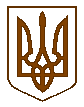 ПЕРВОМАЙСЬКА МІСЬКА РАДАМИКОЛАЇВСЬКОЇ ОБЛАСТІВИКОНАВЧИЙ КОМІТЕТП Р О Т О К О Л засідання виконавчого комітету міської радивід     09.12.2022    № 10м. ПервомайськУ засіданні взяли участь члени виконавчого комітету міської ради:Головує   ДЕМЧЕНКО Олег -   міський  головаАНТОНЮК Олександр, БАЖАН Олександр, БРЕНГАЧ  Олександр,  ДАНИЛЬЧЕНКО Тетяна, КОНУП Олег, ЛИСИЙ Олександр, МАЛІШЕВСЬКИЙ Дмитро (1), МИХАЙЛЮК Володимир, РЯБЧЕНКО Володимир, СУРГАЙ Сергій.         Відсутні члени виконавчого комітету міської ради: БАДЕРА Олександр, БИЧКОВ Анатолій, БОНДАРЧУК Сергій,   МЕДВЕДЧУК Михайло.
Присутні на засіданні виконавчого комітету міської ради:Міський голова                                                                          Олег ДЕМЧЕНКОКеруючий справами виконавчого комітету міської ради                                                    Тетяна  ДАНИЛЬЧЕНКО    Місце проведення –
    зал засідань виконкомуЗасідання почалося о 10 год. 00 хв.Засідання закінчилося о 11 год. 50 хв.ЕЛЬСОН НаталіяЕЛЬСОН Наталіяначальник управління адміністративних послуг та реєстрації апарату виконавчого комітету міської ради (1);начальник управління адміністративних послуг та реєстрації апарату виконавчого комітету міської ради (1);начальник управління адміністративних послуг та реєстрації апарату виконавчого комітету міської ради (1);начальник управління адміністративних послуг та реєстрації апарату виконавчого комітету міської ради (1);ЗАРИЦЬКА ОленаЗАРИЦЬКА Оленаначальник управління юридичної, кадрової та мобілізаційно-оборонної роботи апарату виконавчого комітету міської ради  (1-20);начальник управління юридичної, кадрової та мобілізаційно-оборонної роботи апарату виконавчого комітету міської ради  (1-20);начальник управління юридичної, кадрової та мобілізаційно-оборонної роботи апарату виконавчого комітету міської ради  (1-20);начальник управління юридичної, кадрової та мобілізаційно-оборонної роботи апарату виконавчого комітету міської ради  (1-20);ЗАРИЦЬКА ТетянаЗАРИЦЬКА Тетянаначальник управління економічного розвитку територіальної громади міської ради (1);начальник управління економічного розвитку територіальної громади міської ради (1);начальник управління економічного розвитку територіальної громади міської ради (1);начальник управління економічного розвитку територіальної громади міської ради (1);КОЛЕСНІЧЕНКО ОльгаКОЛЕСНІЧЕНКО Ольганачальник управління соціального захисту населення міської ради (1, 7);начальник управління соціального захисту населення міської ради (1, 7);начальник управління соціального захисту населення міської ради (1, 7);начальник управління соціального захисту населення міської ради (1, 7);ЛИСИЙ ОлександрЛИСИЙ Олександрначальник управління житлово- комунального господарства міської ради (1-3);начальник управління житлово- комунального господарства міської ради (1-3);начальник управління житлово- комунального господарства міської ради (1-3);начальник управління житлово- комунального господарства міської ради (1-3);ЛІТВІНЕНКО ОлексійЛІТВІНЕНКО Олексійначальник управління комунальної власності та земельних відносин міської ради (1, 11-17);начальник управління комунальної власності та земельних відносин міської ради (1, 11-17);начальник управління комунальної власності та земельних відносин міської ради (1, 11-17);начальник управління комунальної власності та земельних відносин міської ради (1, 11-17);ОБОЛЕНСЬКА ТетянаОБОЛЕНСЬКА Тетянаголовний лікар КП «Первомайський міський центр первинної медико-санітарної допомоги» (1);головний лікар КП «Первомайський міський центр первинної медико-санітарної допомоги» (1);головний лікар КП «Первомайський міський центр первинної медико-санітарної допомоги» (1);головний лікар КП «Первомайський міський центр первинної медико-санітарної допомоги» (1);ОЛІШЕВСЬКА НаталіяОЛІШЕВСЬКА Наталіяначальник управління культури, національностей, релігій, молоді та спорту міської ради (1, 4-5);начальник управління культури, національностей, релігій, молоді та спорту міської ради (1, 4-5);начальник управління культури, національностей, релігій, молоді та спорту міської ради (1, 4-5);начальник управління культури, національностей, релігій, молоді та спорту міської ради (1, 4-5);ПЕРКОВА Наталія ПЕРКОВА Наталія начальник управління у справах дітей міської ради (8-10);начальник управління у справах дітей міської ради (8-10);начальник управління у справах дітей міської ради (8-10);начальник управління у справах дітей міської ради (8-10);ТКАЧУК Світлана ТКАЧУК Світлана начальник управління освіти міської ради (1, 6);начальник управління освіти міської ради (1, 6);начальник управління освіти міської ради (1, 6);начальник управління освіти міської ради (1, 6);ШЕВЧУК НаталіяШЕВЧУК Наталіяначальник відділу прес-служби апарату виконавчого комітету міської ради (1-20);начальник відділу прес-служби апарату виконавчого комітету міської ради (1-20);начальник відділу прес-служби апарату виконавчого комітету міської ради (1-20);начальник відділу прес-служби апарату виконавчого комітету міської ради (1-20);ШУГУРОВ СергійШУГУРОВ Сергійначальник фінансового управління міської ради (1);начальник фінансового управління міської ради (1);начальник фінансового управління міської ради (1);начальник фінансового управління міської ради (1);ЧЕКРИЖОВ ОлегЧЕКРИЖОВ Олегголовний лікар КНП «Первомайська центральна міська багатопрофільна лікарня» (1);головний лікар КНП «Первомайська центральна міська багатопрофільна лікарня» (1);головний лікар КНП «Первомайська центральна міська багатопрофільна лікарня» (1);головний лікар КНП «Первомайська центральна міська багатопрофільна лікарня» (1);ЧЕРТОРІЙСЬКА ЮліяЧЕРТОРІЙСЬКА Юліяголовний бухгалтер КНП «Первомайська центральна районна лікарня» (1);головний бухгалтер КНП «Первомайська центральна районна лікарня» (1);головний бухгалтер КНП «Первомайська центральна районна лікарня» (1);головний бухгалтер КНП «Первомайська центральна районна лікарня» (1);ЯГНЮК ОльгаЯГНЮК Ольганачальник загального відділу апарату виконавчого комітету міської ради (1-20);начальник загального відділу апарату виконавчого комітету міської ради (1-20);начальник загального відділу апарату виконавчого комітету міської ради (1-20);начальник загального відділу апарату виконавчого комітету міської ради (1-20);         Міський голова ДЕМЧЕНКО Олег наголосив на тому, що необхідно затвердити порядок денний засідання виконавчого комітету міської ради. Пропозицій щодо змін та доповнень до порядку денного засідання виконавчого комітету міської ради не надійшло.         По даній пропозиції проведено голосування.Результати голосування:         Міський голова ДЕМЧЕНКО Олег наголосив на тому, що необхідно затвердити порядок денний засідання виконавчого комітету міської ради. Пропозицій щодо змін та доповнень до порядку денного засідання виконавчого комітету міської ради не надійшло.         По даній пропозиції проведено голосування.Результати голосування:         Міський голова ДЕМЧЕНКО Олег наголосив на тому, що необхідно затвердити порядок денний засідання виконавчого комітету міської ради. Пропозицій щодо змін та доповнень до порядку денного засідання виконавчого комітету міської ради не надійшло.         По даній пропозиції проведено голосування.Результати голосування:         Міський голова ДЕМЧЕНКО Олег наголосив на тому, що необхідно затвердити порядок денний засідання виконавчого комітету міської ради. Пропозицій щодо змін та доповнень до порядку денного засідання виконавчого комітету міської ради не надійшло.         По даній пропозиції проведено голосування.Результати голосування:         Міський голова ДЕМЧЕНКО Олег наголосив на тому, що необхідно затвердити порядок денний засідання виконавчого комітету міської ради. Пропозицій щодо змін та доповнень до порядку денного засідання виконавчого комітету міської ради не надійшло.         По даній пропозиції проведено голосування.Результати голосування:         Міський голова ДЕМЧЕНКО Олег наголосив на тому, що необхідно затвердити порядок денний засідання виконавчого комітету міської ради. Пропозицій щодо змін та доповнень до порядку денного засідання виконавчого комітету міської ради не надійшло.         По даній пропозиції проведено голосування.Результати голосування:           Міський голова ДЕМЧЕНКО Олег запропонував затвердити порядок денний засідання виконавчого комітету міської ради:           Міський голова ДЕМЧЕНКО Олег запропонував затвердити порядок денний засідання виконавчого комітету міської ради:           Міський голова ДЕМЧЕНКО Олег запропонував затвердити порядок денний засідання виконавчого комітету міської ради:           Міський голова ДЕМЧЕНКО Олег запропонував затвердити порядок денний засідання виконавчого комітету міської ради:           Міський голова ДЕМЧЕНКО Олег запропонував затвердити порядок денний засідання виконавчого комітету міської ради:           Міський голова ДЕМЧЕНКО Олег запропонував затвердити порядок денний засідання виконавчого комітету міської ради:   1.Звіт про виконання за 9 місяців 2022 року Програми економічного і соціального розвитку Первомайської міської територіальної громади на 2022-2024 роки, затвердженої рішенням міської ради від 23.12.2021 року № 2Звіт про виконання за 9 місяців 2022 року Програми економічного і соціального розвитку Первомайської міської територіальної громади на 2022-2024 роки, затвердженої рішенням міської ради від 23.12.2021 року № 2Звіт про виконання за 9 місяців 2022 року Програми економічного і соціального розвитку Первомайської міської територіальної громади на 2022-2024 роки, затвердженої рішенням міської ради від 23.12.2021 року № 2Звіт про виконання за 9 місяців 2022 року Програми економічного і соціального розвитку Первомайської міської територіальної громади на 2022-2024 роки, затвердженої рішенням міської ради від 23.12.2021 року № 2Звіт про виконання за 9 місяців 2022 року Програми економічного і соціального розвитку Первомайської міської територіальної громади на 2022-2024 роки, затвердженої рішенням міської ради від 23.12.2021 року № 2   2.Про визначення виду та місця безоплатних суспільно-корисних робіт для відбування кримінального покарання та адміністративного стягнення у виді громадських робіт на 2023 рікПро визначення виду та місця безоплатних суспільно-корисних робіт для відбування кримінального покарання та адміністративного стягнення у виді громадських робіт на 2023 рікПро визначення виду та місця безоплатних суспільно-корисних робіт для відбування кримінального покарання та адміністративного стягнення у виді громадських робіт на 2023 рікПро визначення виду та місця безоплатних суспільно-корисних робіт для відбування кримінального покарання та адміністративного стягнення у виді громадських робіт на 2023 рікПро визначення виду та місця безоплатних суспільно-корисних робіт для відбування кримінального покарання та адміністративного стягнення у виді громадських робіт на 2023 рік   3.Про визначення підприємств для направлення осіб, що вчинили адміністративні правопорушення для виконання оплачуваних робіт в 2023 роціПро визначення підприємств для направлення осіб, що вчинили адміністративні правопорушення для виконання оплачуваних робіт в 2023 роціПро визначення підприємств для направлення осіб, що вчинили адміністративні правопорушення для виконання оплачуваних робіт в 2023 роціПро визначення підприємств для направлення осіб, що вчинили адміністративні правопорушення для виконання оплачуваних робіт в 2023 роціПро визначення підприємств для направлення осіб, що вчинили адміністративні правопорушення для виконання оплачуваних робіт в 2023 році   4.Про встановлення розміру батьківської плати за навчання на 2022-2023 навчальний рік в мистецьких школах Первомайської міської територіальної громади Про встановлення розміру батьківської плати за навчання на 2022-2023 навчальний рік в мистецьких школах Первомайської міської територіальної громади Про встановлення розміру батьківської плати за навчання на 2022-2023 навчальний рік в мистецьких школах Первомайської міської територіальної громади Про встановлення розміру батьківської плати за навчання на 2022-2023 навчальний рік в мистецьких школах Первомайської міської територіальної громади Про встановлення розміру батьківської плати за навчання на 2022-2023 навчальний рік в мистецьких школах Первомайської міської територіальної громади    5.Про затвердження базової мережі закладів культури Первомайської міської територіальної громади Про затвердження базової мережі закладів культури Первомайської міської територіальної громади Про затвердження базової мережі закладів культури Первомайської міської територіальної громади Про затвердження базової мережі закладів культури Первомайської міської територіальної громади Про затвердження базової мережі закладів культури Первомайської міської територіальної громади    6.Про  встановлення вартості харчування дітей у закладах дошкільної освіти Первомайської  міської ради у 2023 роціПро  встановлення вартості харчування дітей у закладах дошкільної освіти Первомайської  міської ради у 2023 роціПро  встановлення вартості харчування дітей у закладах дошкільної освіти Первомайської  міської ради у 2023 роціПро  встановлення вартості харчування дітей у закладах дошкільної освіти Первомайської  міської ради у 2023 роціПро  встановлення вартості харчування дітей у закладах дошкільної освіти Первомайської  міської ради у 2023 році   7.Про утворення координаційного штабу «Пунктів незламності» в Первомайській міській територіальній громадіПро утворення координаційного штабу «Пунктів незламності» в Первомайській міській територіальній громадіПро утворення координаційного штабу «Пунктів незламності» в Первомайській міській територіальній громадіПро утворення координаційного штабу «Пунктів незламності» в Первомайській міській територіальній громадіПро утворення координаційного штабу «Пунктів незламності» в Первомайській міській територіальній громаді   8.Про надання статусу дитини-сироти малолітньому ххххххххххПро надання статусу дитини-сироти малолітньому ххххххххххПро надання статусу дитини-сироти малолітньому ххххххххххПро надання статусу дитини-сироти малолітньому ххххххххххПро надання статусу дитини-сироти малолітньому хххххххххх  9.Про встановлення опіки над ххххххххххПро встановлення опіки над ххххххххххПро встановлення опіки над ххххххххххПро встановлення опіки над ххххххххххПро встановлення опіки над хххххххххх 10.Про  надання дозволу  гр. хххххххххх, та  гр. хххххххххх на  укладення договору дарування житла  на ім’я малолітньої  дитиниПро  надання дозволу  гр. хххххххххх, та  гр. хххххххххх на  укладення договору дарування житла  на ім’я малолітньої  дитиниПро  надання дозволу  гр. хххххххххх, та  гр. хххххххххх на  укладення договору дарування житла  на ім’я малолітньої  дитиниПро  надання дозволу  гр. хххххххххх, та  гр. хххххххххх на  укладення договору дарування житла  на ім’я малолітньої  дитиниПро  надання дозволу  гр. хххххххххх, та  гр. хххххххххх на  укладення договору дарування житла  на ім’я малолітньої  дитини 11.Про взяття внутрішньо переміщених осіб на облік громадян, які потребують надання житлового приміщення з фондів житла для тимчасового проживанняПро взяття внутрішньо переміщених осіб на облік громадян, які потребують надання житлового приміщення з фондів житла для тимчасового проживанняПро взяття внутрішньо переміщених осіб на облік громадян, які потребують надання житлового приміщення з фондів житла для тимчасового проживанняПро взяття внутрішньо переміщених осіб на облік громадян, які потребують надання житлового приміщення з фондів житла для тимчасового проживанняПро взяття внутрішньо переміщених осіб на облік громадян, які потребують надання житлового приміщення з фондів житла для тимчасового проживання 12.Про виключення зі складу сім'ї осіб, які перебувають на квартирному обліку при виконавчому комітеті Первомайської міської територіальної радиПро виключення зі складу сім'ї осіб, які перебувають на квартирному обліку при виконавчому комітеті Первомайської міської територіальної радиПро виключення зі складу сім'ї осіб, які перебувають на квартирному обліку при виконавчому комітеті Первомайської міської територіальної радиПро виключення зі складу сім'ї осіб, які перебувають на квартирному обліку при виконавчому комітеті Первомайської міської територіальної радиПро виключення зі складу сім'ї осіб, які перебувають на квартирному обліку при виконавчому комітеті Первомайської міської територіальної ради 13.Про надання дозволу на укладання договору найму житлового будинку в зв’язкузі зміною наймачаПро надання дозволу на укладання договору найму житлового будинку в зв’язкузі зміною наймачаПро надання дозволу на укладання договору найму житлового будинку в зв’язкузі зміною наймачаПро надання дозволу на укладання договору найму житлового будинку в зв’язкузі зміною наймачаПро надання дозволу на укладання договору найму житлового будинку в зв’язкузі зміною наймача 14.Про зняття з квартирного облікуПро зняття з квартирного облікуПро зняття з квартирного облікуПро зняття з квартирного облікуПро зняття з квартирного обліку 15.Про продовження договору найму житлового приміщення для тимчасового проживання внутрішньо переміщеним особам у Первомайській міській територіальній громаді Про продовження договору найму житлового приміщення для тимчасового проживання внутрішньо переміщеним особам у Первомайській міській територіальній громаді Про продовження договору найму житлового приміщення для тимчасового проживання внутрішньо переміщеним особам у Первомайській міській територіальній громаді Про продовження договору найму житлового приміщення для тимчасового проживання внутрішньо переміщеним особам у Первомайській міській територіальній громаді Про продовження договору найму житлового приміщення для тимчасового проживання внутрішньо переміщеним особам у Первомайській міській територіальній громаді  16.Про взяття на квартирний облік громадян, які потребують поліпшення житлових умовПро взяття на квартирний облік громадян, які потребують поліпшення житлових умовПро взяття на квартирний облік громадян, які потребують поліпшення житлових умовПро взяття на квартирний облік громадян, які потребують поліпшення житлових умовПро взяття на квартирний облік громадян, які потребують поліпшення житлових умов  17.Про розподіл та надання житлового приміщення для тимчасового проживання внутрішньо переміщеній особі у Первомайській міській територіальній громадіПро розподіл та надання житлового приміщення для тимчасового проживання внутрішньо переміщеній особі у Первомайській міській територіальній громадіПро розподіл та надання житлового приміщення для тимчасового проживання внутрішньо переміщеній особі у Первомайській міській територіальній громадіПро розподіл та надання житлового приміщення для тимчасового проживання внутрішньо переміщеній особі у Первомайській міській територіальній громадіПро розподіл та надання житлового приміщення для тимчасового проживання внутрішньо переміщеній особі у Первомайській міській територіальній громаді  18.Про розподіл функціональних обов’язків між міським головою, секретарем міської ради, першим заступником міського голови, заступником міського голови з питань діяльності виконавчих органів міської ради та керуючим справами виконавчого комітету міської радиПро розподіл функціональних обов’язків між міським головою, секретарем міської ради, першим заступником міського голови, заступником міського голови з питань діяльності виконавчих органів міської ради та керуючим справами виконавчого комітету міської радиПро розподіл функціональних обов’язків між міським головою, секретарем міської ради, першим заступником міського голови, заступником міського голови з питань діяльності виконавчих органів міської ради та керуючим справами виконавчого комітету міської радиПро розподіл функціональних обов’язків між міським головою, секретарем міської ради, першим заступником міського голови, заступником міського голови з питань діяльності виконавчих органів міської ради та керуючим справами виконавчого комітету міської радиПро розподіл функціональних обов’язків між міським головою, секретарем міської ради, першим заступником міського голови, заступником міського голови з питань діяльності виконавчих органів міської ради та керуючим справами виконавчого комітету міської ради  19.Про затвердження плану роботи виконавчого комітету міської ради на І півріччя 2023 року Про затвердження плану роботи виконавчого комітету міської ради на І півріччя 2023 року Про затвердження плану роботи виконавчого комітету міської ради на І півріччя 2023 року Про затвердження плану роботи виконавчого комітету міської ради на І півріччя 2023 року Про затвердження плану роботи виконавчого комітету міської ради на І півріччя 2023 року   20.Про розпорядження, видані в період між засіданнями виконкому.Про розпорядження, видані в період між засіданнями виконкому.Про розпорядження, видані в період між засіданнями виконкому.Про розпорядження, видані в період між засіданнями виконкому.Про розпорядження, видані в період між засіданнями виконкому.По даній пропозиції проведено голосування.Результати голосування:По даній пропозиції проведено голосування.Результати голосування:По даній пропозиції проведено голосування.Результати голосування:По даній пропозиції проведено голосування.Результати голосування:По даній пропозиції проведено голосування.Результати голосування:По даній пропозиції проведено голосування.Результати голосування:«за»«проти»«утримались»«не голосували»«за»«проти»«утримались»«не голосували»«за»«проти»«утримались»«не голосували»«за»«проти»«утримались»«не голосували»- 11- немає- немає- немає- 11- немає- немає- немаєВИРІШИЛИ:ВИРІШИЛИ:ВИРІШИЛИ:затвердити запропонований порядок денний засідання виконавчого комітету міської ради затвердити запропонований порядок денний засідання виконавчого комітету міської ради затвердити запропонований порядок денний засідання виконавчого комітету міської ради 1. СЛУХАЛИ:1. СЛУХАЛИ:1. СЛУХАЛИ:Звіт про виконання за 9 місяців 2022 року Програми економічного і соціального розвитку Первомайської міської територіальної громади на 2022-2024 роки, затвердженої рішенням міської ради від 23.12.2021 року № 2Звіт про виконання за 9 місяців 2022 року Програми економічного і соціального розвитку Первомайської міської територіальної громади на 2022-2024 роки, затвердженої рішенням міської ради від 23.12.2021 року № 2Звіт про виконання за 9 місяців 2022 року Програми економічного і соціального розвитку Первомайської міської територіальної громади на 2022-2024 роки, затвердженої рішенням міської ради від 23.12.2021 року № 2ДОПОВІДАЧ:ДОПОВІДАЧ:ДОПОВІДАЧ:ЗАРИЦЬКА ТетянаЗАРИЦЬКА ТетянаЗАРИЦЬКА ТетянаВИСТУПИЛИ:ВИСТУПИЛИ:ВИСТУПИЛИ:ШУГУРОВ Сергій, ЛИСИЙ Олександр,   КОЛЕСНІЧЕНКО Ольга, ЕЛЬСОН  Наталія, ЛІТВІНЕНКО Олексій, ОЛІШЕВСЬКА Наталія, ТКАЧУК Світлана, ЧЕКРИЖОВ Олег, ОБОЛЕНСЬКА Тетяна, ЧЕРТОРІЙСЬКА Юлія, МАЛІШЕВСЬКИЙ Дмитро, ДЕМЧЕНКО ОлегШУГУРОВ Сергій, ЛИСИЙ Олександр,   КОЛЕСНІЧЕНКО Ольга, ЕЛЬСОН  Наталія, ЛІТВІНЕНКО Олексій, ОЛІШЕВСЬКА Наталія, ТКАЧУК Світлана, ЧЕКРИЖОВ Олег, ОБОЛЕНСЬКА Тетяна, ЧЕРТОРІЙСЬКА Юлія, МАЛІШЕВСЬКИЙ Дмитро, ДЕМЧЕНКО ОлегШУГУРОВ Сергій, ЛИСИЙ Олександр,   КОЛЕСНІЧЕНКО Ольга, ЕЛЬСОН  Наталія, ЛІТВІНЕНКО Олексій, ОЛІШЕВСЬКА Наталія, ТКАЧУК Світлана, ЧЕКРИЖОВ Олег, ОБОЛЕНСЬКА Тетяна, ЧЕРТОРІЙСЬКА Юлія, МАЛІШЕВСЬКИЙ Дмитро, ДЕМЧЕНКО ОлегВИРІШИЛИ:ВИРІШИЛИ:ВИРІШИЛИ:прийняти проєкт рішення виконавчого комітетуприйняти проєкт рішення виконавчого комітетуприйняти проєкт рішення виконавчого комітету                                                   «за»«проти»«утримались»«не голосували»                                                   «за»«проти»«утримались»«не голосували»                                                   «за»«проти»«утримались»«не голосували»- 11- немає- немає- немає- 11- немає- немає- немає- 11- немає- немає- немає(Рішення виконкому № 439)(Рішення виконкому № 439)(Рішення виконкому № 439)(Рішення виконкому № 439)(Рішення виконкому № 439)(Рішення виконкому № 439)2. СЛУХАЛИ:2. СЛУХАЛИ:2. СЛУХАЛИ:Про визначення виду та місця безоплатних суспільно-корисних робіт для відбування кримінального покарання та адміністративного стягнення у виді громадських робіт на 2023 рікПро визначення виду та місця безоплатних суспільно-корисних робіт для відбування кримінального покарання та адміністративного стягнення у виді громадських робіт на 2023 рікПро визначення виду та місця безоплатних суспільно-корисних робіт для відбування кримінального покарання та адміністративного стягнення у виді громадських робіт на 2023 рікДОПОВІДАЧ:ДОПОВІДАЧ:ДОПОВІДАЧ:ЛИСИЙ ОлександрЛИСИЙ ОлександрЛИСИЙ ОлександрВИРІШИЛИ:ВИРІШИЛИ:ВИРІШИЛИ:прийняти проєкт рішення виконавчого комітету прийняти проєкт рішення виконавчого комітету прийняти проєкт рішення виконавчого комітету                                                     «за»«проти»«утримались»«не голосували»                                                    «за»«проти»«утримались»«не голосували»                                                    «за»«проти»«утримались»«не голосували»- 10- немає- немає- 1- 10- немає- немає- 1- 10- немає- немає- 1(Рішення виконкому № 440)(Рішення виконкому № 440)(Рішення виконкому № 440)(Рішення виконкому № 440)(Рішення виконкому № 440)(Рішення виконкому № 440)3. СЛУХАЛИ:3. СЛУХАЛИ:3. СЛУХАЛИ:Про визначення підприємств для направлення осіб, що вчинили адміністративні правопорушення для виконання оплачуваних робіт в 2023 роціПро визначення підприємств для направлення осіб, що вчинили адміністративні правопорушення для виконання оплачуваних робіт в 2023 роціПро визначення підприємств для направлення осіб, що вчинили адміністративні правопорушення для виконання оплачуваних робіт в 2023 роціДОПОВІДАЧ:ДОПОВІДАЧ:ДОПОВІДАЧ:ЛИСИЙ ОлександрЛИСИЙ ОлександрЛИСИЙ ОлександрВИРІШИЛИ:ВИРІШИЛИ:ВИРІШИЛИ:прийняти проєкт рішення виконавчого комітету прийняти проєкт рішення виконавчого комітету прийняти проєкт рішення виконавчого комітету                                                    «за»                                            «проти»                                                                                                    «утримались»                                       «не голосували»                                                   «за»                                            «проти»                                                                                                    «утримались»                                       «не голосували»                                                   «за»                                            «проти»                                                                                                    «утримались»                                       «не голосували»- 10- немає- немає- 1- 10- немає- немає- 1- 10- немає- немає- 1                                      (Рішення виконкому № 441)                                      (Рішення виконкому № 441)                                      (Рішення виконкому № 441)                                      (Рішення виконкому № 441)                                      (Рішення виконкому № 441)                                      (Рішення виконкому № 441)4. СЛУХАЛИ:4. СЛУХАЛИ:4. СЛУХАЛИ:Про встановлення розміру батьківської плати за навчання на 2022-2023 навчальний рік в мистецьких школах Первомайської міської територіальної громадиПро встановлення розміру батьківської плати за навчання на 2022-2023 навчальний рік в мистецьких школах Первомайської міської територіальної громадиПро встановлення розміру батьківської плати за навчання на 2022-2023 навчальний рік в мистецьких школах Первомайської міської територіальної громадиДОПОВІДАЧ:ДОПОВІДАЧ:ДОПОВІДАЧ:ОЛІШЕВСЬКА НаталіяОЛІШЕВСЬКА НаталіяОЛІШЕВСЬКА НаталіяВИРІШИЛИ:ВИРІШИЛИ:ВИРІШИЛИ:прийняти проєкт рішення виконавчого комітету прийняти проєкт рішення виконавчого комітету прийняти проєкт рішення виконавчого комітету                                       (Рішення виконкому № 442)                                      (Рішення виконкому № 442)                                      (Рішення виконкому № 442)                                      (Рішення виконкому № 442)                                      (Рішення виконкому № 442)                                      (Рішення виконкому № 442)5. СЛУХАЛИ:5. СЛУХАЛИ:5. СЛУХАЛИ:Про затвердження базової мережі закладів культури Первомайської міської територіальної громадиПро затвердження базової мережі закладів культури Первомайської міської територіальної громадиПро затвердження базової мережі закладів культури Первомайської міської територіальної громадиДОПОВІДАЧ:ДОПОВІДАЧ:ДОПОВІДАЧ:ОЛІШЕВСЬКА НаталіяОЛІШЕВСЬКА НаталіяОЛІШЕВСЬКА НаталіяВИРІШИЛИ:ВИРІШИЛИ:ВИРІШИЛИ:прийняти проєкт рішення виконавчого комітету прийняти проєкт рішення виконавчого комітету прийняти проєкт рішення виконавчого комітету                                                    «за»                                              «проти»                                                         «утримались»                                       «не голосували»                                                       «за»                                              «проти»                                                         «утримались»                                       «не голосували»                                                       «за»                                              «проти»                                                         «утримались»                                       «не голосували»    - 10- немає- немає- 1- 10- немає- немає- 1- 10- немає- немає- 1                                          (Рішення виконкому № 443)                                          (Рішення виконкому № 443)                                          (Рішення виконкому № 443)                                          (Рішення виконкому № 443)                                          (Рішення виконкому № 443)                                          (Рішення виконкому № 443)6. СЛУХАЛИ:6. СЛУХАЛИ:6. СЛУХАЛИ:Про  встановлення вартості харчування дітей у закладах дошкільної освіти Первомайської  міської ради у 2023 роціПро  встановлення вартості харчування дітей у закладах дошкільної освіти Первомайської  міської ради у 2023 роціПро  встановлення вартості харчування дітей у закладах дошкільної освіти Первомайської  міської ради у 2023 роціДОПОВІДАЧ:ДОПОВІДАЧ:ДОПОВІДАЧ:ТКАЧУК СвітланаТКАЧУК СвітланаТКАЧУК СвітланаВИРІШИЛИ:ВИРІШИЛИ:ВИРІШИЛИ:прийняти проєкт рішення виконавчого комітету прийняти проєкт рішення виконавчого комітету прийняти проєкт рішення виконавчого комітету                                                     «за»                                             «проти»                                                         «утримались»                                       «не голосували»                                                    «за»                                             «проти»                                                         «утримались»                                       «не голосували»                                                    «за»                                             «проти»                                                         «утримались»                                       «не голосували»- 10- немає- немає- 1- 10- немає- немає- 1- 10- немає- немає- 1(Рішення виконкому № 444)(Рішення виконкому № 444)(Рішення виконкому № 444)(Рішення виконкому № 444)(Рішення виконкому № 444)(Рішення виконкому № 444)7. СЛУХАЛИ:7. СЛУХАЛИ:7. СЛУХАЛИ:Про утворення координаційного штабу «Пунктів незламності» в Первомайській міській територіальній громадіПро утворення координаційного штабу «Пунктів незламності» в Первомайській міській територіальній громадіПро утворення координаційного штабу «Пунктів незламності» в Первомайській міській територіальній громадіДОПОВІДАЧ:ДОПОВІДАЧ:ДОПОВІДАЧ:КОЛЕСНІЧЕНКО ОльгаКОЛЕСНІЧЕНКО ОльгаКОЛЕСНІЧЕНКО Ольга8. СЛУХАЛИ:8. СЛУХАЛИ:8. СЛУХАЛИ:Про надання статусу дитини-сироти малолітньому ххххххххххПро надання статусу дитини-сироти малолітньому ххххххххххПро надання статусу дитини-сироти малолітньому ххххххххххДОПОВІДАЧ:ДОПОВІДАЧ:ДОПОВІДАЧ:ПЕРКОВА НаталіяПЕРКОВА НаталіяПЕРКОВА НаталіяВИРІШИЛИ:ВИРІШИЛИ:ВИРІШИЛИ:прийняти проєкт рішення виконавчого комітету прийняти проєкт рішення виконавчого комітету прийняти проєкт рішення виконавчого комітету                                                     «за»«проти»«утримались»«не голосували»                                                    «за»«проти»«утримались»«не голосували»                                                    «за»«проти»«утримались»«не голосували»- 10- немає- немає- 1- 10- немає- немає- 1- 10- немає- немає- 1(Рішення виконкому № 446)(Рішення виконкому № 446)(Рішення виконкому № 446)(Рішення виконкому № 446)(Рішення виконкому № 446)(Рішення виконкому № 446)9. СЛУХАЛИ:9. СЛУХАЛИ:9. СЛУХАЛИ:Про встановлення опіки над ххххххххххПро встановлення опіки над ххххххххххПро встановлення опіки над ххххххххххДОПОВІДАЧ:ДОПОВІДАЧ:ДОПОВІДАЧ:ПЕРКОВА НаталіяПЕРКОВА НаталіяПЕРКОВА НаталіяВИРІШИЛИ:ВИРІШИЛИ:ВИРІШИЛИ:прийняти проєкт рішення виконавчого комітету прийняти проєкт рішення виконавчого комітету прийняти проєкт рішення виконавчого комітету «за»«проти»«утримались»«не голосували»             «за»«проти»«утримались»«не голосували»             «за»«проти»«утримались»«не голосували»             - 10- немає- немає- 1- 10- немає- немає- 1- 10- немає- немає- 1                                         (Рішення виконкому № 447)                                         (Рішення виконкому № 447)                                         (Рішення виконкому № 447)                                         (Рішення виконкому № 447)                                         (Рішення виконкому № 447)                                         (Рішення виконкому № 447)10. СЛУХАЛИ:10. СЛУХАЛИ:10. СЛУХАЛИ:Про  надання дозволу  гр. хххххххххх та  гр. хххххххххх на  укладення договору дарування житла  на ім’я малолітньої  дитиниПро  надання дозволу  гр. хххххххххх та  гр. хххххххххх на  укладення договору дарування житла  на ім’я малолітньої  дитиниПро  надання дозволу  гр. хххххххххх та  гр. хххххххххх на  укладення договору дарування житла  на ім’я малолітньої  дитиниДОПОВІДАЧ:ДОПОВІДАЧ:ДОПОВІДАЧ:ПЕРКОВА НаталіяПЕРКОВА НаталіяПЕРКОВА НаталіяВИРІШИЛИ:ВИРІШИЛИ:ВИРІШИЛИ:прийняти проєкт рішення виконавчого комітетуприйняти проєкт рішення виконавчого комітетуприйняти проєкт рішення виконавчого комітету«за»«проти»«утримались»«не голосували»                                                         «за»«проти»«утримались»«не голосували»                                                         «за»«проти»«утримались»«не голосували»                                                         - 10- немає- немає- 1- 10- немає- немає- 1- 10- немає- немає- 1(Рішення виконкому № 448)(Рішення виконкому № 448)(Рішення виконкому № 448)(Рішення виконкому № 448)(Рішення виконкому № 448)(Рішення виконкому № 448)11. СЛУХАЛИ:11. СЛУХАЛИ:11. СЛУХАЛИ:Про взяття внутрішньо переміщених осіб на облік громадян, які потребують надання житлового приміщення з фондів житла для тимчасового проживанняПро взяття внутрішньо переміщених осіб на облік громадян, які потребують надання житлового приміщення з фондів житла для тимчасового проживанняПро взяття внутрішньо переміщених осіб на облік громадян, які потребують надання житлового приміщення з фондів житла для тимчасового проживанняДОПОВІДАЧ:ДОПОВІДАЧ:ДОПОВІДАЧ:ЛІТВІНЕНКО ОлексійЛІТВІНЕНКО ОлексійЛІТВІНЕНКО ОлексійВИРІШИЛИ:ВИРІШИЛИ:ВИРІШИЛИ:прийняти проєкт рішення виконавчого комітету прийняти проєкт рішення виконавчого комітету прийняти проєкт рішення виконавчого комітету «за»«проти»«утримались»«не голосували»                                                         «за»«проти»«утримались»«не голосували»                                                         «за»«проти»«утримались»«не голосували»                                                         - 10- немає- немає- 1- 10- немає- немає- 1- 10- немає- немає- 1(Рішення виконкому № 449)(Рішення виконкому № 449)(Рішення виконкому № 449)(Рішення виконкому № 449)(Рішення виконкому № 449)(Рішення виконкому № 449)12. СЛУХАЛИ:12. СЛУХАЛИ:12. СЛУХАЛИ:Про виключення зі складу сім'ї осіб, які перебувають на квартирному обліку при виконавчому комітеті Первомайської міської територіальної радиПро виключення зі складу сім'ї осіб, які перебувають на квартирному обліку при виконавчому комітеті Первомайської міської територіальної радиПро виключення зі складу сім'ї осіб, які перебувають на квартирному обліку при виконавчому комітеті Первомайської міської територіальної радиДОПОВІДАЧ:ДОПОВІДАЧ:ДОПОВІДАЧ:ЛІТВІНЕНКО ОлексійЛІТВІНЕНКО ОлексійЛІТВІНЕНКО ОлексійВИРІШИЛИ:ВИРІШИЛИ:ВИРІШИЛИ:прийняти проєкт рішення виконавчого комітету прийняти проєкт рішення виконавчого комітету прийняти проєкт рішення виконавчого комітету «за»«проти»«утримались»«не голосували»                                                         «за»«проти»«утримались»«не голосували»                                                         «за»«проти»«утримались»«не голосували»                                                         - 10- немає- немає- 1- 10- немає- немає- 1- 10- немає- немає- 1(Рішення виконкому № 450)(Рішення виконкому № 450)(Рішення виконкому № 450)(Рішення виконкому № 450)(Рішення виконкому № 450)(Рішення виконкому № 450)13.  СЛУХАЛИ:13.  СЛУХАЛИ:13.  СЛУХАЛИ:Про надання дозволу на укладання договору найму житлового будинку в зв’язку зі зміною наймачаПро надання дозволу на укладання договору найму житлового будинку в зв’язку зі зміною наймачаПро надання дозволу на укладання договору найму житлового будинку в зв’язку зі зміною наймачаДОПОВІДАЧ:ДОПОВІДАЧ:ДОПОВІДАЧ:ЛІТВІНЕНКО ОлексійЛІТВІНЕНКО ОлексійЛІТВІНЕНКО ОлексійВИРІШИЛИ:ВИРІШИЛИ:ВИРІШИЛИ:прийняти проєкт рішення виконавчого комітету прийняти проєкт рішення виконавчого комітету прийняти проєкт рішення виконавчого комітету «за»«проти»«утримались»«не голосували»                                                         «за»«проти»«утримались»«не голосували»                                                         «за»«проти»«утримались»«не голосували»                                                         - 10- немає- немає- 1- 10- немає- немає- 1- 10- немає- немає- 1(Рішення виконкому № 451)(Рішення виконкому № 451)(Рішення виконкому № 451)(Рішення виконкому № 451)(Рішення виконкому № 451)(Рішення виконкому № 451)14.  СЛУХАЛИ:14.  СЛУХАЛИ:14.  СЛУХАЛИ:Про зняття з квартирного облікуПро зняття з квартирного облікуПро зняття з квартирного облікуДОПОВІДАЧ:ДОПОВІДАЧ:ДОПОВІДАЧ:ЛІТВІНЕНКО ОлексійЛІТВІНЕНКО ОлексійЛІТВІНЕНКО ОлексійВИРІШИЛИ:ВИРІШИЛИ:ВИРІШИЛИ:прийняти проєкт рішення виконавчого комітету прийняти проєкт рішення виконавчого комітету прийняти проєкт рішення виконавчого комітету                                                     «за»«проти»«утримались»                               «не голосували»                                                    «за»«проти»«утримались»                               «не голосували»                                                    «за»«проти»«утримались»                               «не голосували»- 10- немає- немає- 1- 10- немає- немає- 1- 10- немає- немає- 1  (Рішення виконкому № 452)  (Рішення виконкому № 452)  (Рішення виконкому № 452)  (Рішення виконкому № 452)  (Рішення виконкому № 452)  (Рішення виконкому № 452)15.  СЛУХАЛИ:15.  СЛУХАЛИ:15.  СЛУХАЛИ:15.  СЛУХАЛИ:15.  СЛУХАЛИ:Про продовження договору найму житлового приміщення для тимчасового проживання внутрішньо переміщеним особам у Первомайській міській територіальній громадіДОПОВІДАЧ:ДОПОВІДАЧ:ДОПОВІДАЧ:ДОПОВІДАЧ:ДОПОВІДАЧ:ЛІТВІНЕНКО ОлексійВИРІШИЛИ:ВИРІШИЛИ:ВИРІШИЛИ:ВИРІШИЛИ:ВИРІШИЛИ:прийняти проєкт рішення виконавчого комітету                                                          «за»«проти»«утримались»«не голосували»                                                         «за»«проти»«утримались»«не голосували»                                                         «за»«проти»«утримались»«не голосували»                                                         «за»«проти»«утримались»«не голосували»                                                         «за»«проти»«утримались»«не голосували»- 10- немає- немає- 1                                                              (Рішення виконкому № 453)                                                              (Рішення виконкому № 453)                                                              (Рішення виконкому № 453)                                                              (Рішення виконкому № 453)                                                              (Рішення виконкому № 453)                                                              (Рішення виконкому № 453)16.  СЛУХАЛИ:16.  СЛУХАЛИ:16.  СЛУХАЛИ:16.  СЛУХАЛИ:16.  СЛУХАЛИ:Про взяття на квартирний облік громадян, які потребують поліпшення житлових умовДОПОВІДАЧ:ДОПОВІДАЧ:ДОПОВІДАЧ:ДОПОВІДАЧ:ДОПОВІДАЧ:ЛІТВІНЕНКО ОлексійВИРІШИЛИ:ВИРІШИЛИ:ВИРІШИЛИ:ВИРІШИЛИ:ВИРІШИЛИ:прийняти проєкт рішення виконавчого комітету                                                          «за»«проти»«утримались»«не голосували»                                                         «за»«проти»«утримались»«не голосували»                                                         «за»«проти»«утримались»«не голосували»                                                         «за»«проти»«утримались»«не голосували»                                                         «за»«проти»«утримались»«не голосували»- 10- немає- немає- 1(Рішення виконкому № 454)(Рішення виконкому № 454)(Рішення виконкому № 454)(Рішення виконкому № 454)(Рішення виконкому № 454)(Рішення виконкому № 454)17.  СЛУХАЛИ:17.  СЛУХАЛИ:17.  СЛУХАЛИ:17.  СЛУХАЛИ:17.  СЛУХАЛИ:Про розподіл та надання житлового приміщення для тимчасового проживання внутрішньо переміщеній особі у Первомайській міській територіальній громадіДОПОВІДАЧ:ДОПОВІДАЧ:ДОПОВІДАЧ:ДОПОВІДАЧ:ДОПОВІДАЧ:ЛІТВІНЕНКО ОлексійВИРІШИЛИ:ВИРІШИЛИ:ВИРІШИЛИ:ВИРІШИЛИ:ВИРІШИЛИ:прийняти проєкт рішення виконавчого комітету                                                          «за»«проти»«утримались»«не голосували»                                                         «за»«проти»«утримались»«не голосували»                                                         «за»«проти»«утримались»«не голосували»                                                         «за»«проти»«утримались»«не голосували»                                                         «за»«проти»«утримались»«не голосували»- 10- немає- немає- 1(Рішення виконкому № 455)(Рішення виконкому № 455)(Рішення виконкому № 455)(Рішення виконкому № 455)(Рішення виконкому № 455)(Рішення виконкому № 455)18.  СЛУХАЛИ:18.  СЛУХАЛИ:18.  СЛУХАЛИ:18.  СЛУХАЛИ:18.  СЛУХАЛИ:Про розподіл функціональних обов’язків між міським головою, секретарем міської ради, першим заступником міського голови, заступником міського голови з питань діяльності виконавчих органів міської ради та керуючим справами виконавчого комітету міської радиДОПОВІДАЧ:ДОПОВІДАЧ:ДОПОВІДАЧ:ДОПОВІДАЧ:ДОПОВІДАЧ:ДАНИЛЬЧЕНКО ТетянаВИРІШИЛИ:ВИРІШИЛИ:ВИРІШИЛИ:ВИРІШИЛИ:ВИРІШИЛИ:прийняти проєкт рішення виконавчого комітету                                                          «за»«проти»«утримались»«не голосували»                                                         «за»«проти»«утримались»«не голосували»                                                         «за»«проти»«утримались»«не голосували»                                                         «за»«проти»«утримались»«не голосували»                                                         «за»«проти»«утримались»«не голосували»- 10- немає- немає- 1                                          (Рішення виконкому № 456)                                          (Рішення виконкому № 456)                                          (Рішення виконкому № 456)                                          (Рішення виконкому № 456)                                          (Рішення виконкому № 456)                                          (Рішення виконкому № 456)19.  СЛУХАЛИ:19.  СЛУХАЛИ:19.  СЛУХАЛИ:19.  СЛУХАЛИ:19.  СЛУХАЛИ:Про затвердження плану роботи виконавчого комітету міської ради на І півріччя 2023 рокуДОПОВІДАЧ:ДОПОВІДАЧ:ДОПОВІДАЧ:ДОПОВІДАЧ:ДОПОВІДАЧ:ДАНИЛЬЧЕНКО ТетянаВИРІШИЛИ:ВИРІШИЛИ:ВИРІШИЛИ:ВИРІШИЛИ:ВИРІШИЛИ:прийняти проєкт рішення виконавчого комітету«за»«проти»«утримались»                                     «не голосували»«за»«проти»«утримались»                                     «не голосували»«за»«проти»«утримались»                                     «не голосували»«за»«проти»«утримались»                                     «не голосували»«за»«проти»«утримались»                                     «не голосували»- 10- немає- немає- 1(Рішення виконкому № 457)(Рішення виконкому № 457)(Рішення виконкому № 457)(Рішення виконкому № 457)(Рішення виконкому № 457)(Рішення виконкому № 457)20. СЛУХАЛИ:20. СЛУХАЛИ:20. СЛУХАЛИ:20. СЛУХАЛИ:20. СЛУХАЛИ:Про розпорядження, видані в період між засіданнями виконкому.ДОПОВІДАЧ:ДОПОВІДАЧ:ДОПОВІДАЧ:ДОПОВІДАЧ:ДОПОВІДАЧ:ДАНИЛЬЧЕНКО ТетянаВИРІШИЛИ:ВИРІШИЛИ:ВИРІШИЛИ:ВИРІШИЛИ:ВИРІШИЛИ:Інформацію  про розпорядження, видані в період між   засіданнями виконкому -  взяти до відома.«за»«проти»«утримались»                                     «не голосували»«за»«проти»«утримались»                                     «не голосували»«за»«проти»«утримались»                                     «не голосували»«за»«проти»«утримались»                                     «не голосували»«за»«проти»«утримались»                                     «не голосували»- 10- немає- немає- 1(Протокольне рішення № 11)(Протокольне рішення № 11)(Протокольне рішення № 11)(Протокольне рішення № 11)(Протокольне рішення № 11)(Протокольне рішення № 11)